          《在线课堂》学习单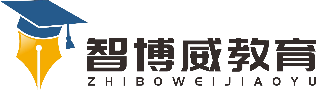 班级：                姓名：                 单元数学6年级下册 第6单元  整理与复习课题数的运算（3）解决问题温故知新1、一个班级有50名学生，其中有3/5是男生，这个班级男生有多少人？自主攀登2、六年级举行“小发明”比赛，六（1）班的同学上交32件作品，六（2）班比六（1）班多交。六（2）班交了多少件作品？画出线段示意图：                          列式解答：稳中有升3、总结解决问题的方法（步骤）：4、一种食用油，原来每升售价为4.0元，现在由于成本提高，单价提高了25%。原来买10L的钱，现在能买多少升？说句心里话